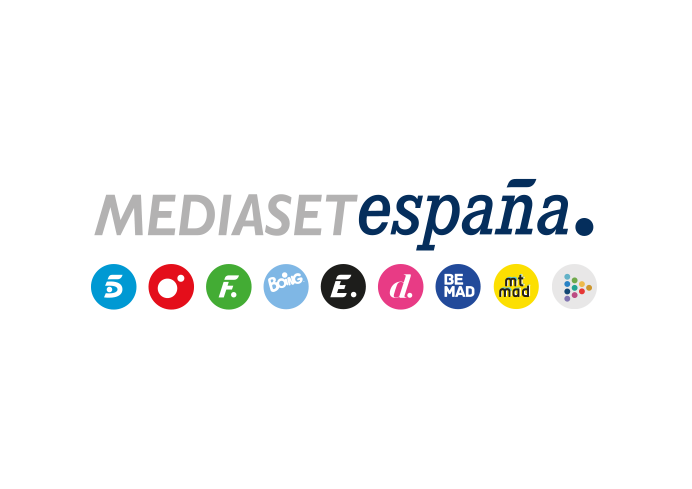 Madrid, 26 de junio de 2023Informativos Telecinco prepara un gran despliegue para las Elecciones del 23-J con un especial presentado por Pedro Piqueras y una encuesta exclusiva de GAD3Piqueras estará acompañado por Juan Pedro Valentín en este especial informativo, que contará con la colaboración de Isabel Jiménez y con la participación de Narciso Michavila, presidente de GAD3; Miguel Ángel Oliver, exsecretario de Estado de Comunicación; y diversos analistas políticos.Desde las 19:00h y hasta el final del escrutinio de votos, Ángeles Blanco desde Génova y Alba Lago desde Ferraz, encabezarán el equipo de periodistas que informará en directo desde las sedes de los principales partidos políticos y otros puntos clave de la jornada.Los candidatos de los cuatro partidos principales serán entrevistados en Informativos Telecinco 21:00h antes del arranque de la campaña: Yolanda Diaz (3 de julio), Santiago Abascal (4 de julio), Alberto Núñez Feijóo (5 de julio) y Pedro Sánchez (6 de julio).Las encuestas auguran una jornada electoral que puede cambiar el rumbo de nuestro país, con una participación récord y unos resultados que podrían dar un vuelco a la composición del Parlamento. Con el objetivo de dar a los espectadores detallada información del proceso electoral que culminará el próximo 23 de julio, Informativos Telecinco ha preparado un amplio despliegue informativo que incluirá entrevistas en prime time con los líderes de los cuatro principales partidos políticos, realizadas por Pedro Piqueras; una exhaustiva información en sus ediciones diarias sobre los actos de campaña, desde su inicio y hasta el día de las elecciones; y un programa especial el 23 de julio conducido por Piqueras, con la colaboración de Juan Pedro Valentín e Isabel Jiménez, en el que Narciso Michavila, presidente de GAD3, se sentará para dar a conocer los resultados de la encuesta a pie de urna realizada en exclusiva por esta consultora para Mediaset España.Los resultados de este sondeo, el minuto a minuto del escrutinio de votos, el análisis de los posibles pactos, la opinión de comentaristas especializados e información en directo y en tiempo real desde las sedes de los partidos y los puntos clave de la jornada constituyen los principales elementos de este programa especial.LOS CUATRO CANDIDATOS PRINCIPALES, EN INFORMATIVOS TELECINCO 21:00HLos cuatro días previos al 7 de julio, comienzo oficial de la campaña electoral, los líderes de las cuatro formaciones políticas principales que concurren a las Elecciones acudirán al plató de Informativos Telecinco 21:00h para ser entrevistados por Pedro Piqueras.3 de julio: entrevista a Yolanda Díaz, candidata de Sumar.4 de julio: entrevista a Santiago Abascal, candidato de Vox.5 de julio: entrevista a Alberto Núñez Feijóo, candidato del Partido Popular.6 de julio: entrevista a Pedro Sánchez, candidato del PSOE.AMPLIO SEGUIMIENTO DE LA CAMPAÑA ELECTORALA partir del 7 de julio y hasta el día de las Elecciones Generales, las diferentes ediciones diarias de Informativos Telecinco prestarán especial atención al desarrollo de la campaña electoral y realizarán un exhaustivo seguimiento de los actos que protagonicen los representantes de las diversas formaciones políticas a lo largo y ancho de la geografía española.23 DE JULIO, 19:00h – ARRANCA EL PROGRAMA ESPECIALA las 19:00h del 23 de julio, Pedro Piqueras arrancará en Telecinco el programa especial Elecciones 23-J, con toda la información sobre el desarrollo de la jornada electoral y cómo ha transcurrido hasta el momento la cita de los españoles con las urnas, con imágenes de las votaciones de los políticos, las anécdotas de la jornada y conexiones en directo con equipos de Informativos Telecinco situados en colegios electorales de diversos lugares de España.20:00h - LOS DATOS DE LA ENCUESTA DE GAD3A las 20:00h en punto, nada más cerrarse los colegios electorales en la península, Narciso Michavila revelará y desgranará los datos de la encuesta exclusiva realizada a pie de urna por GAD3, empresa avalada por la exactitud de sus sondeos demoscópicos en anteriores citas electorales.Narciso Michavila es presidente y fundador de GAD3, consultora española de investigación y comunicación con amplia experiencia en la realización de investigaciones sociológicas y asesoramiento estratégico para la implementación de políticas empresariales y públicas. Doctor en Ciencias Políticas y Sociología y máster en Estadística por la Universidad Complutense, ha sido profesor de Análisis de Opinión Pública en posgrados de diversas universidades y ejerce como colaborador habitual en medios de comunicación nacionales e internacionales. EL MINUTO A MINUTOCon la previsión de GAD3 sobre la mesa, Pedro Piqueras ofrecerá el minuto a minuto de la actualización del escrutinio de votos: el porcentaje de participación -con especial atención al voto por correo-, el número de papeletas asignadas por los españoles a cada partido, el número de abstenciones, votos nulos y votos en blanco irán llegando en tiempo real al plató desde el Centro de Difusión de Datos Electorales del Ministerio del Interior, al que Informativos Telecinco desplazará un equipo.En este análisis, Piqueras contarán con la colaboración de Juan Pedro Valentín, que a medida que se vaya incrementando el porcentaje del escrutinio y configurando el reparto de escaños irá desgranando los posibles pactos que podrían producirse para formar gobierno en la próxima legislatura; e Isabel Jiménez, que presentará los datos a los espectadores en una pantalla con gráficos constantemente actualizados. Junto a ellos estará también el periodista Miguel Ángel Oliver, secretario de Estado de Comunicación entre 2018 y 2021 durante el mandato de Pedro Sánchez.Durante todo el proceso, el presentador moderará además una mesa de análisis y opinión en la que participarán los siguientes expertos:Rodolfo IragoPeriodista especializado en información política. Ha desarrollado gran parte de su vida profesional en la Cadena SER, de la que llegó a ser director de los Servicios Informativos. También ha sido jefe de los Servicios de Comunicación del PSOE y miembro del gabinete de prensa de este partido en el Congreso de los Diputados.Nacho González GalánPeriodista, analista y especialista en Comunicación Política. Ha sido director/editor de ‘Protagonistas’ y ‘Noticias de las 20’ en Onda Cero, director/editor de Noticias Fin de Semana en Antena 3 y director de Comunicación del Grupo Parlamentario Popular en el Congreso de los Diputados.Verónica FumanalMáster en Marketing Político y licenciada en Ciencias Políticas por la Universidad Autónoma de Barcelona. Cuenta con una dilatada experiencia en el sector de la comunicación pública así como en la dirección de gabinetes de comunicación y campañas electorales. Docente en varios másters de Comunicación Política y colabora en diversos medios de comunicación, es la actual presidenta de la Asociación de Comunicación Política (ACOP).Ketty GaratPeriodista especializada en economía y política y analista política en diversos medios de comunicación. Ha desarrollado su trayectoria en Servimedia, COPE, esRadio, Libertad Digital y actualmente es adjunta a la dirección de The Objective, donde se encarga de la información relacionada con el Gobierno y Moncloa.EL RESULTADODurante el recuento de votos, Pedro Piqueras irán dando paso a conexiones en directo con equipos desplazados a las sedes de los principales partidos políticos en Madrid y otros puntos de interés para conocer de primera mano cómo transcurre la noche en cada una de ellas, con información e imágenes en directo de cómo se vive el recuento de votos, las primeras declaraciones oficiales, las ruedas de prensa de los líderes políticos, el ambiente propiciado por los simpatizantes en las calles y las celebraciones que tengan lugar durante la noche.Ángeles Blanco se encontrará al frente del equipo desplazado a la sede del Partido Popular en la calle Génova para trasladar a los espectadores el ambiente y los acontecimientos que tengan lugar en los exteriores y Teresa Fernández Cuesta, periodista de Informativos Telecinco encargada de la información del PP, estará en la sala de prensa del interior del edificio, pendiente de las declaraciones de los dirigentes populares.En los aledaños de la sede del PSOE en la calle Ferraz estará Alba Lago y en su interior estará situado Iñaki Aguado, encargado habitual de la información sobre este partido y seguimiento de sus líderes.Lorenzo Díaz Campoy estará pendiente de lo que ocurra en el centro de operaciones de Vox.Virginia Mayoral se desplazará hasta el centro de operaciones de Sumar.